UŽIVATELSKÁ PŘÍRUČKADůležité bezpečnostní a obecné informace o výrobkuToto zařízení mohou používat děti od 8 let a také osoby se zdravotným postižením, smyslovým či mentálním postižením, nebo lidé bez předchozích zkušeností za předpokladu, že budou pod přísným dohledem, či se jim dostane dostatečné instruktáže o tom, jak bezpečně zařízení používat a potenciální rizika s tím spojená. Toto není hračka pro děti a také čištění a údržba je dětem bez dozoru zakázána.Před použitím obojku důrazně doporučujeme, abyste se poradili se svým veterinářem, zda je jeho použití pro Vašeho psa vhodné.Nepoužívejte obojek u psů, kteří nejsou v dobré fyzické kondici (tj. Srdeční problémy, epilepsie), nebo mají problémy s chováním (agresivní psi,..).Kontrolujte pravidělně vašeho psa a to hlavně v oblasti, kde se obojek dotýká kůže, aby nedošlo k podráždění. Pokud se tak stane, okamžitě obojek sundejte a nepoužívejte, dokud příznaky podráždění nezmizí. Maximální doba použití obojku je 8 hodin denně.Obojek je možné používat u psů starších 6 měsíců, kteří už prošli základním výcvikem.Vždy začněte s nejnižší úrovní stimulace a podle reakcí vašeho psa v připadě potřeby postupně zvyšujte intenzitu.Neváhejte se kdykoli obrátit na veterináře či profesionálního trenéra pro další rady.Pokyny pro dosažení nejlepších výsledkůAngažování majitele psa už od prvního použití výrobku je klíčovým faktorem pro získávání co nejlepších výsledků. Nenechávejte svého psa s obojkem bez dozoru, dokud nemáte jistotu, že výrobek pracuje správně. Bedlivě sledujte vašeho mazlíčka zejména v prvních dnech používání. Ve chvíli, kdy váš pes začne štěkat, nechte obojek dělat svou práci bez jakéhokoli povšimnutí. Mohl jej to brát jako způsob, jak efektivně získat vaši pozornost a tím by se výcvik znemožnil. Ve chvíli, kdy pes štěkat přestane, pochvalte jej slovně, pohlazením či malým pamlskem, abyste jej povzbudil ve slušném chování. Nezapomeňte však, že štěkání může indikovat nějaké problémy s chování. Obojek je pouze pomoc při řešení nadměrného štěkání.Balení obsahujeCANICALM Excel obojek, opatřený krátkými kontaktními elektrodamiNylonový obojekLithium 3V CR2 baterieMagnetický klíčNeonová zkušební dioda1 pár dlouhých kontaktních elektrodNávod k obsluzePopis produktu 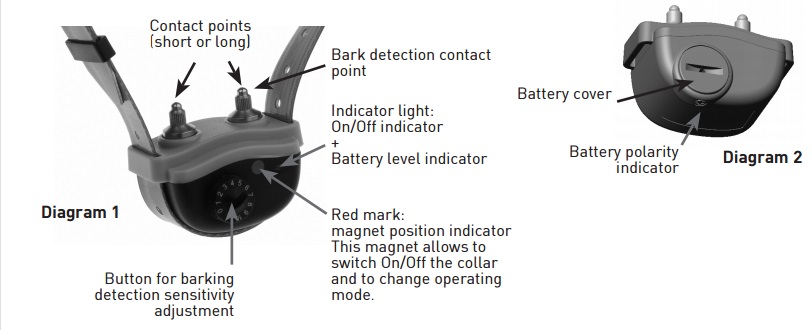 Contact points (short or long) = Kontaktní elektrody (krátké či dlouhé)Bark detection contact point = Detektor štěkotuIndicator light: On/Off indicator + Battery level indicator = Indikátor světla, Indikátor zapnutí/vypnutí + Indikátor stavu baterieButton for barking detection sensitivity adjustment = Tlačítko pro nastavení intenzity impulsu při štěkáníRed mark: magnet position indicator This magnet allows to switch On/Off the collar and to change operating mode. = Červená značka: Magnetický ukazatel pozice, který umožňuje zapnout/vypnout obojek  a změnit stávající režim.Battery cover = Kryt baterieBattery polarity indicator = Indikátor polarity baterií (+ -)Varování – Při vkládání baterie se ujistěte, že je umístěna správně. Vložení baterie do obojkuOdšroubujte kryt baterie pomocí minceVložte baterii a dbejte přitom na polaritu vyznačenou pod obojkem.Utáhněte kryt. Pokud zazní pípnutí, je to znamení, že je obojek připraven k použití. V případě, že žádný zvuk neuslyšíte, vyjměte baterii ihned ven. Před novým pokusem zkuste zkontrolovat polaritu.Aktivování/deaktivování obojkuAKTIVACE: Přesuňte magnetický klíč (Magnetic key) k obojku tak, aby se dostal do kontaktu s červenou značkou. Držte 1 sekundu. Následovat by mělo pípnutí a kontrolka začne blikat červeně (1 bliknuté každých 5 sekund), což značí, že je obojek aktivován.DEAKTIVACE: Přesuňte magnetický klíš k obojku tak, aby se dostal do kontaktu s červenou značkou. Držte 1 sekundu. 3 pípnutí jsou znamením, že jste deaktivaci provedli správně a kontrolka by měla z blikání přejít do trvalé červené.
Pro zvýšení životnosti baterie doporučujeme vypnout obojek, pokud jej delší dobu nepoužíváte.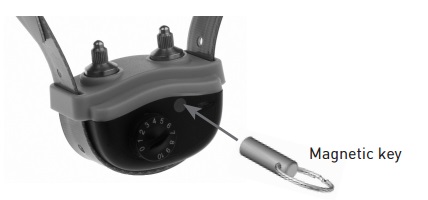 PoužíváníPo nastavení baterie, obojek zůstane v pohotovostním režimu po dobu 30 sekund, abyste měli dostatek času na nasazení obojku vašemu psovi.1. Při prvním zaštěkání vydá obojek zvukové upozornění.
2. Pokud pes zaštěká v průběhu následujících 30 sekund znova, obojek vydá zvukové upozornění a slabý krátký stimulační impuls či takový, jaký jste si nastavili.Další impuls závisí na čase štěkání. Pokud v průběhu následujících 30 sekund zaštěká, cyklus se opět spustí od začátku.V případě, že chcete aby byl pes upozorněn pouze zvukově, zvolte režim 1.V případě, že se obojek aktivuje v důsledku štěkání 5x za sebou, automaticky bude poté přepnut do klidného režimu na 2 minuty (kontrolka 2x blikne jednou za 4 sekundy) a poté se sám restartuje.
Změna provozního režimuVrámci továrního nastavení je na obojku zvolen režim č. 2 (pípnutí + lehká stimulace pro citlivější psy).Chcete-li změnit režim, postupujte následujícím způsobem.
Při změně režimu držte magnetický klíč na přední straně obojku. První pípnutí naznačuje, že je obojek zapnutý, poté by měla následovat série několika pípnutí společně se světelným signálem (od 1 do 4) onačující zvolený režim. Udržujte magnetický klíč v kontaktu s červenou značkou k projetí všech režimů, dokud se nedostanete k tomu, který chcete zvolit. Poté klíč vzdalte. Obojek si bude pamatovat vámi zvolený režim i při příštím zapnutí. Níže uvedená tabulka ukazuje, jak váš obojek pracuje v závislosti na vybraném režimu.Nastavení citlivosti na štěkotŠtěkot psa je detekován jedním z kontaktních bodů, který snímá vibrace jeho hlasivek. Nastavení citlivosti detektoru je velmi důležitá, proto ji předběžně proveďte už při prvním testování  výrobku a laďte podle chování vašeho psa i v průběhu používání. Zajišťuje detekci štěkání, ale pomáhá vyhnout se zbytečné přecitlivělosti na každý zvukový impuls. Detektor citlivosti proto musí být nastaven správně tak, aby citlivost nebyla ani nedostatečná, ani přehnaná.Na základě továrního nastavení je obojek nastaven na úroveň 5 (střední citlivost). Přizpůsobte však citlivost s ohledem na sílu štěkotu vašeho psa a to otočením tlačítka, které je umístěno na přední části obojku (viz. obrázek 1) tak, jak potřebujete.UPOZORNĚNÍ – Tlačítko pro nastavení má doraz pro minimální citlivost (0) a pro maximální citlivost (10).Úroveň 0 = Citlivost je minimální (pouze silný štěkot aktivuje obojek).Úroveň 10 = Maximální citlivost (obojek se aktivuje i při hodně slabém štěkotu).Kontrola a výměna bateriíStav baterie je kontrolován ve 3 případech:Při zapnutí obojku – 5x pípnutí + kontrolka blikne 5x červeně (namísto jednoho pípnutí a bliknutí) = slabá bateriePokud je obojek zapnutý – kontrolka bliká červeně 5x každých 5 sekund (namísto jednoho bliknutí každých 5 sekund) = slabá bateriePři vypnutí obojku – 5x pípnutí + kontrolka blikne 5x červeně (namísto 3 pípnutí a permanentně červené barvy) = slabá bateriePostup při výměně baterieKdyž je baterie příliš slabá,  produkt se přepne do bezpečnostního režimu a systém se uzamkne. NUM’AXES doporučuje používat stejnou značku a typ baterie, jako je dodávána ve v originálním balení tohoto produktu. Ostatní značky by nemusely fungovat, či nemusí být zcela kompatibilní s výrobkem. Můžete si koupit vhodné baterie přímo od firmy NUM’AXES nebo od vašeho distributora.Postup pro výměnu:Odšroubujte kryt baterie pomocí mince.Výjměte starou baterii.Vložte novou baterii (Lithium 3-V CR2) a věnujte zvýšenou pozornost dodržení polarity, která je vyznačena na límciUtáhněte kryt. Pokud zazní pípnutí, je to znamení, že je obojek připraven k použití. V případě, že žádný zvuk neuslyšíte, vyjměte baterii ihned ven. Před novým pokusem zkuste zkontrolovat polaritu.Pozn. Při výměně baterie je zde riziko, zbytkové energie ve staré baterii obojku. V tomto případě obojek při výměně baterie nemusí vyloudit žádný zvuk po vložení baterie. Abyste se ujistili, že je baterie nainstalovna správně, přiložte k obojku magnetický klíč. Po výměně baterie bude na obojku nastaven režim tak, jako při vašem posledním používání.Díky většímu využívání během tréninku vašeho psa, nemusí první baterie vydržet tak dlouho jako náhradní baterie. Životnost baterie záleží na tom, jak často váš pes zkouší hranice.Výměna kontaktních bodůV balení najdete 2 různě dlouhé kontaktní body. Délka těchto bodů musí být dostatečná, mít dobrý kontakt s kůží psa, který umožňuje, aby přístroj správně fungoval (řádná detekce štěkání a správné rozeznávání podnětů).Pokud máte dlouhosrstého psa a krátké kontaktní body nainstalovány na obojku, doporučujeme nahradit je dlouhými pro lepší funkčnost a pohodlí psa. Odstraňte krátké a připevněte dlouhé body a pečlivě je ručně dotáhněte (nepoužívejte klíč).Kontrola, zda zařízení pracuje správněMůžete zkontrolovat, zda váš obojek pracuje správně pomocí následujícího postupu:Před provedením kontroly se ujistěte, že obojek je mimo provoz (není v něm baterie).Testovací diodu můžete umístit do kontaktu s každým z kontaktních bodů (udělejte smyčku kolem každého kontaktního bodu). Vložte bateri a zapněte obojek (upozornění: po aktivaci obojku, zůstává 30 sekund v pohotovostním režimu).Přejeďte přes kontaktní body detekce štěkání vroubkovaným objektem. Testovací kontrolka indikuje, jestli obojek pracuje správné.V provozním režimu "zazní pípnutí" a testovací výbojka by měla svítit. (V případě režimu 1 kontrolka svítit nebude, při režimu 1 zazní pouze pípnutí.)Před odpojením testovací kontrolky se ujistěte, že obojek je vypnut (baterie odstraněny).Úprava obojkuSprávná utáhnutí obojku je velice důležité. Ve skutečnosti toto nastavení určuje správnou detekci štěkotu a také správný přenos impulsů. Popruh by měl být upraven tak, aby kontaktní místa přicházely přímo do styku s kůží psa:Pokud je řemínek příliš volný, obojek nebude pracovat správně. Kromě toho se pravděpodobně bude pohybovat a opakované tření by mohlo podráždit kůži vašeho psa.Je-li obojek příliš těsný, bude mít pes potíže s dýcháním. Popruh je správně nastaven, když můžete vložit dva prsty mezi popruh a krk vašeho psa. V případě potřeby lze řešit výměnou kontaktních bodů viz. ,,Výměna kontaktních bodů“.Bezpečnostní opatření při užíváníObojek CANICALM Excel je voděodolný.Aby nedošlo k nechtěnému spouštění, neměl by váš pes nosit značku, kovový obojek nebo jakýkoli jiný obojek současně s CANICALM Excel.Nevystavujte nebo nenechávejte obojek na místech vystavených vysokým teplotám.Výjměte baterii z obojku, pokud jej nepoužíváte  po dobu delší, než 3 měsíce.Nikdy nenechávejte vybitou baterii v obojku. Může dojít k poškození produktu.ÚdržbaNepoužívejte těkavé látky, jako rozpouštědla k čištění produktu. V případě znečištění použíjte měkký hadřík namočený ve vodě nebo neutrálním čistícím prostředku.Popruh lze prát ručně, v mýdlové vodě.Řešení problémůV případě, že dojde k poškození výrobku, přečtěte si nejdříve znovu podrobně tento návod a poté zkontrolujte, zda problém není způsoben vybitou baterií nebo nesprávným nastavením (špatná citlivost na štěkot, nesprávný režim). Pokud problém přetrvává, obraťte se na svého distributora – www.elektro-obojky.cz ( +420 216 216 106, info@elektro-obojky.cz ) . V závislosti na rozsahu závady je možné, že bude nutné produkt poslat zpět k reklamaci či opravě. Pro všechny opravy prosím dodejte:Kompletní produktDoklad o koupi (faktura, prodejní doklad)V případě nedodání jedné z těchto položek nebude možné poprodejní servis hradit ze záruky.Technická specifikaceZárukaZáruka na tento produkt jsou standardní 2 roky. Záruka se nevztahuje na mechanické poškození a poškození způsobené používáním v rozporu s manuálem.Záruční podmínky1) Záruka je platná pouze po předložení dokladu o koupi (faktura nebo prodejní doklad)2) Záruka se nevztahuje na:- výměnu baterie- výměnu popruhu- přímá či nepřímá rizika spojené s přepravou zpět k distributorovi v důsledku nedostatečného zabalení zásilky- poškození výrobku způsobené nedbalostí či nesprávným používáním (kousnutí, hrubé zacházení,..)- výrobky předem opravovány neoprávněnými osobami- ztrátu nebo krádež3) Při zjištění výrobní vady rozhodne společnost NUM’AXES zda je možná oprava, nebo dodání nového kusu.4) Za nesprávné či hrubé zacházení s výrobkem ze strany zákazníka, není zodpovědna firma NUM’AXES.5) NUM’AXES si vyhrazuje právo měnit vlastnosti svých výrobků s cílem technického zlepšení nebo v souladu s novýmmi předpisy.6) Informace obsažené v této příručce mohou být změněny bez předchozího upozornění.7) Fotografie a kresby nejsou smluvní.Náhradní dílyZakoupení náhradních dílů (popruh, kontaktní body, baterie) je možné provést kdykoli u vašeho distributora.Recyklace produktuTento výrobek nelze považovat za běžný odpad, proto je nutné jej na konci životnosti odnést na některé ze sběrných míst k tomu určeným, zpět k distributorovi či na jiné místo určené pro elektronické odpady. Recyklací tohoto výrobku přispíváte ochraně životního prostředí, přírodních zdrojů a lidského zdraví.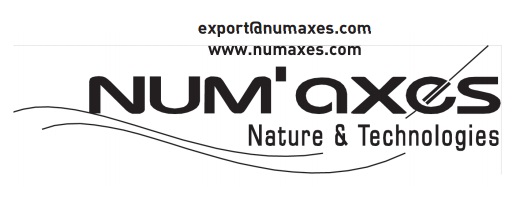 Počet pípnutí společně se zvukovým signálem při přepínání režimů značí:RežimReakce1Č. 1Pouze zvukový signál2Č. 2Zvukový signál + lehký impuls (citliví psi)3Č. 3Zvukový signál + střední impuls4Č. 4Zvukový signál + silný impuls (tvrdohlaví a temperamentní psi)Napájení1 lithium 3V CR2 baterieŽivotnost bateriecca 3 měsíceIndikátor vybití bateriesvětelné i zvukové upozorněníTěsněnívoděodolnýPracovní režimy4Rozměry60 mm x 35 mm x 37 mmVáha (s baterií)77 g (bez popruhu)Velikost popruhuod 17 cm do 55 cmTeplotní omezeníMin -20°C, Max +40°C